 “DAHA”12 OCAK’TA VİZYONDA!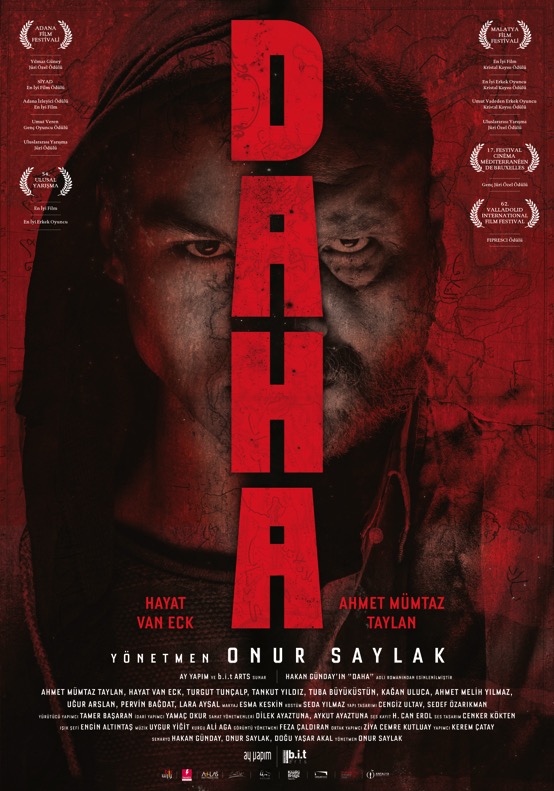 Onur Saylak’ın ilk uzun metrajlı filmi ‘DAHA’yurtiçi ve yurtdışı festivallerinde geçirdiği ödüllerle dolu yolculuğu tamamladı. Sinema izleyicileri tarafından merakla beklenen film 12 Ocak’ta vizyona giriyor!Hakan Günday’ın 17 dile çevrilmiş kitabı DAHA’dan esinlenen, Ay Yapım’ın yapımcılığını, b.i.t arts’ın ortak yapımcılığını, Onur Saylak’ın yönetmenliğini üstlendiği ‘DAHA’nın vizyon yolculuğu başlıyor. Yurtiçi ve yurtdışı festivallerinde geçirdiği ödüllerle dolu yolculuğu tamamlayan film, 12 Ocak 2018 tarihinde  vizyona girecek.Etkileyici konusu ve  çarpıcı üslubuyla merak uyandıran ‘DAHA’; yaşadığı küçük sahil kasabasından ayrılarak büyük şehirde liseyi okumayı hayal ederken, babasının onu insan kaçakçılığı şebekesinin bir parçası haline getirmesiyle suçla tanışan Gaza’nın hikayesine odaklanıyor.Ahmet Mümtaz Taylan, Hayat Van Eck, Turgut Tunçalp, Tankut Yıldız, Tuba Büyüküstün, Kağan Uluca, Ahmet Melih Yılmaz, Uğur Aslan, Lara Aysal ve Pervin Bağdat’ın başlıca rolleri üstlendiği ‘DAHA’, aynı zamanda Hakan Günday’ın sinemaya uyarlanan ilk eseri. Hakan Günday, Onur Saylak ve Doğu Yaşar Akal tarafından senaryolaştırılan film 12 Ocak’ta vizyona girecek.Fragman:https://www.youtube.com/watch?v=o8g2mQX8dc0FİLMİN FESTİVAL YOLCULUĞUİlk uzun metrajlı filmiyle ulusal ve uluslararası sinema çevrelerinden ödüller ve övgü dolu yorumlar alan Onur Saylak’ın yönetmenliğinde gerçekleşen “DAHA”, dünya prömiyerini yaptığı Karlovy Vary Film Festivali’nden En İyi Afiş Ödülü’nü almıştı. Sonrasında Norveç, Kanada, Hollanda, Gürcistan, Estonya, Litvanya, Belçika, Polonya ve Hindistan’ın önde gelen film festivallerinde izleyiciyle buluşan ‘DAHA’ İspanya’da bu yıl 62.si düzenlenen Seminci Valladolid Uluslararası Film Festivali’nden de FIPRESCI ödülüyle ayrılmıştı. ‘DAHA’, Türkiye’de de Ekim ayında Adana Altın Koza’da aldığı 4 ödül (Yılmaz Güney Ödülü, Adana İzleyici Ödülü, Umut Veren Genç Erkek Oyuncu Ödülü, SİYAD En İyi Film Ödülü ) dışında Ulusal Yarışma’da En İyi Film ve filmin başrol oyuncuları Ahmet Mümtaz Taylan ve Hayat Van Eck adına verilen En İyi Erkek Oyuncu ödülleriyle de kendinden söz ettirmişti.  ‘DAHA’ son olarak 7. Malatya Film Festivali’nde ulusal kategoride En İyi Film, En İyi Erkek Oyuncu, Umut Vadeden Erkek Oyuncu ve Uluslararası Özel Jüri ödüllerini kazanarak festivale damgasını vurmuştu. FİLMİN KONUSU14 yaşındaki Gaza, yaşadığı küçük sahil kasabasından ayrılarak büyük şehirde liseyi okumayı hayal ederken, babasının onu insan kaçakçılığı şebekesinin bir parçası haline getirmesiyle suçla tanışır. Gaza’nın ergenliği, babasının baskıcı karakteri ve sürekli gözlemlediği göçmenlerle geçmeye başlar. Gaza, babası gibi şiddet ve baskı üzerine bir hayat mı kuracaktır yoksa o da bir göçmen mi olacaktır?FİLMİN KÜNYESİDAHA (2017, 115 dk, Türkiye, Dram)Yönetmen: Onur SaylakSenaristler: Hakan Günday, Onur Saylak, Doğu Yaşar Akal (Hakan Günday’ın “Daha” romanından esinlenilmiştir)Oyuncular: Ahmet Mümtaz Taylan, Hayat Van Eck, Turgut Tunçalp, Tankut Yıldız, Tuba Büyüküstün, Kaan Uluca, Ahmet Melih Yılmaz, Uğur Aslan, Lara Aysal, Pervin BağdatYapımcı: Kerem Çatay (Ay Yapım)Ortak Yapımcı: Ziya Cemre Kutluay (b.i.t. arts)Görüntü Yönetmeni: Feza ÇaldıranKurgu: Ali AgaIşık Şefi: Engin AltıntaşSanat Yönetmenleri: Dilek Ayaztuna, Aykut AyaztunaMüzik: Uygur YiğitSes Tasarımı: Cenker KöktenSes Kayıt: H. Can ErolKostüm: Seda YılmazYapı Tasarım: Cengiz Ultav, Sedef ÖzarıkmanYürütücü Yapımcı: Tamer Başaranİdari Yapımcı: Yamaç Okur (Ay Yapım)